СОВЕТ ДЕПУТАТОВ муниципального образования ЧЕРКАСский сельсовет Саракташского района оренбургской области ЧЕТВЁРТЫЙ созывР Е Ш Е Н И ЕВнеочередного тридцать  третьего заседания Совета депутатов                                             муниципального образования Черкасского сельсовета четвёртого созыва21 декабря 2023 года                        с. Черкассы                                  № 154О бюджете муниципального образования Черкасский сельсовет Саракташского района Оренбургской области на 2024 год и на плановый период 2025 и 2026 годовРассмотрев основные параметры бюджета поселения на 2024 год и на плановый период  2025 и 2026 годов, Совет депутатов Черкасского сельсоветаРЕШИЛ:    		1. Утвердить основные характеристики бюджетапоселения на 2024 год в размерах:1) прогнозируемый общий объем доходов 17 825 700 рублей;2) общий объем расходов 17 825 700 рублей;3) прогнозируемый дефицит бюджета поселения 0,00 рублей;4) верхний предел муниципального внутреннего долга муниципального образования Черкасский сельсовет на 1 января 2025 года 0 рублей, в том числе верхний предел долга по муниципальным гарантиям 0 рублей. 2. Утвердить основные характеристики бюджета муниципального образования Черкасский сельсовет на 2025 и 2026 годы в размерах: 1) прогнозируемый общий объем доходов на 2025 год 16 740 300 руб., на 2026 год 17 075 700 руб.;2) общий объем расходов на 2025 год 16 740 300 руб., в том числе условно утвержденные расходы 407 875,00 рублей, на 2026 год 17 075 700 руб., в том числе условно утвержденные расходы 830 500,00 рублей;3) прогнозируемый дефицит на 2025 год 0,00 рублей, на 2026 год 0,00 рублей;4) верхний предел муниципального долга бюджета поселения на 1 января 2026 года 0,00 рублей, на 1 января 2027 года 0,00 рублей, в том числе верхний предел долга по муниципальным гарантиям муниципального образования Черкасский сельсовет на 1 января 2026 года 0,00 рублей, на 1 января 2027 года 0,00 рублей.3. Утвердить источники финансирования дефицита бюджета поселения на 2024 год и на плановый период 2025 и 2026 годов согласно приложению № 1.4. Утвердить поступление доходов в бюджет поселения по кодам видов доходов, подвидов доходов на 2024 год на плановый период 2025, 2026 годов согласно приложению № 2.5. Утвердить распределение бюджетных ассигнований бюджета поселения на 2024 год  и на плановый период 2025 и 2026 годов по разделам, подразделам расходов классификации расходов бюджетасогласно приложению № 3.6.  Утвердить распределение бюджетных ассигнований бюджета поселения по разделам, подразделам, целевым статьям (муниципальным программам Черкасского сельсовета и непрограммным направлениям деятельности), группам и подгруппам видов расходов классификации расходов на 2024 год и на плановый период 2025 и 2026 годовсогласно приложению № 4.7. Утвердить ведомственную структуру расходов бюджета поселения на 2024 год и плановый период 2025-2026 годов согласно приложению № 5.8. Утвердить распределение бюджетных ассигнований бюджета поселения по целевым статьям (муниципальным программам Черкасского сельсовета и непрограммным направлениям деятельности), разделам, подразделам, группам и подгруппам видов расходов классификации расходов на 2024 год и на плановый период 2025 и 2026 годов согласно приложению № 6.9. Установить следующие дополнительные основания для внесения изменений в бюджетную роспись бюджета поселения без внесения изменений в настоящее решение:перераспределение бюджетных ассигнований, предусмотренных главному распорядителю средств бюджета поселения, между направлениями расходов в пределах общего объема бюджетных ассигнований программной (непрограммной) статьи кода целевой статьи расходов, видами расходов в целях исполнения обязательств бюджета поселения;перераспределение бюджетных ассигнований в целях обеспечения условий софинансирования получения средств из других бюджетов бюджетной системы Российской Федерации, за исключением публично-нормативных обязательств, оплаты труда и коммунальных услуг;увеличение расходов бюджета поселения на фактически поступающие в бюджет поселения средства в случае и порядке, установленным пунктом 5 статьи 242 Бюджетного кодекса Российской Федерации;перераспределение бюджетных ассигнований, предусмотренных главному распорядителю, в размере, необходимом для исполнения обязательств, предусмотренных заключенными соглашениями о предоставлении межбюджетных трансфертов бюджету муниципального образования Черкасский сельсовет и (или) нормативными правовыми актами, устанавливающими правила предоставления межбюджетных трансфертов; увеличение бюджетных ассигнований в случае поступления (выделения) субсидий, субвенций, иных межбюджетных трансфертов и безвозмездных поступлений от юридических лиц, имеющих целевое назначение, сверх объемов, утвержденных настоящим решением;перераспределение бюджетных ассигнований муниципального образования Черкасский сельсовет в целях реализации региональных проектов, направленных на достижение целей и решение задач национальных и федеральных проектов, и приоритетных проектов Оренбургской области, приоритетных проектов Саракташского района;увеличение бюджетных ассигнований муниципального образования Черкасский сельсовет сверх объемов, утвержденных настоящим решением, за счет поступающих из федерального, областного и (или) районного бюджетов межбюджетных трансфертов, не имеющих целевого характера, в целях реализации региональных проектов, направленных на достижение целей и решение задач национальных и федеральных проектов, приоритетных проектов и муниципальных программ муниципального образования Черкасский сельсовет;перераспределение бюджетных ассигнований главных распорядителей бюджетных средств на финансовое обеспечение мероприятий муниципальных программ муниципального образованияЧеркасский сельсоветмежду мероприятиями муниципальных программ сельского поселения, а также разделами (подразделами), видами расходов в целях исполнения обязательств бюджета поселения;перераспределение бюджетных ассигнований, предусмотренных на социальные выплаты гражданам, кроме публичных нормативных социальных выплат, между видами социальных выплат при образовании экономии в ходе исполнения бюджета поселения;перераспределение бюджетных ассигнований, предусмотренных муниципальному образованию Черкасский сельсовет по непрограммным направлениям деятельности, между разделами (подразделами), целевыми статьями, видами расходов при образовании экономии в ходе исполнения бюджета поселения;перераспределение бюджетных ассигнований на финансовое обеспечение мероприятий, связанных с предотвращением влияния ухудшения экономической ситуации на развитие отраслей экономики, с профилактикой и устранением последствий распространения коронавирусной инфекции, а также на иные цели, определенные местной администрацией;перераспределение бюджетных ассигнований между видами источников финансирования дефицита бюджета поселения;увеличение (сокращение) бюджетных ассигнований в случае получения (сокращения) дотации из других бюджетов бюджетной системы Российской Федерации.10. Утвердить объем дорожного фонда муниципального образования Черкасскийсельсовет на 2024 год в сумме 1 542 000 руб., на 2025 год 1 575 000 руб., на 2026 год 1 636 000 руб. 11. Утвердить объем бюджетных ассигнований на исполнение публичных нормативных обязательств, предусмотренных местным бюджетом муниципального образования Черкасский сельсовет на 2024 год и на плановый период 2025 и 2026 годов согласно приложению № 7.12. Утвердить распределение межбюджетных трансфертов, передаваемых районному бюджету из бюджета Черкасского сельсовета на осуществление части полномочий по решению вопросов местного значения в соответствии с заключенными соглашениями на 2024 год и на плановый период 2025, 2026 годов согласно приложению № 8.13. Утвердить основные параметры первоочередных расходов бюджета поселения на 2024 год согласно приложению № 9.14. Установить предельный объем муниципального долга местного бюджета на 2024 год  0,00 рублей, на 2025 год  0,00 рублей, на 2026 год  0,00 рублей.15. Утвердить распределение бюджетныхассигновании на реализацию приоритетных проектов Черкасского сельсовета  на 2024 год согласно приложению № 10.16. Установить, что в 2024 году казначейскому сопровождению подлежат расчеты по муниципальным контрактам о поставке товаров, выполнении работ, оказании услуг, заключаемым на сумму 10 000,00 тыс. руб. и более, для обеспечения муниципальных нужд Черкасского сельсовета Саракташского района Оренбургской области.17. Установить, что при составлении годовой, квартальной и месячной отчетности об исполнении бюджета Черкасского сельсовета при отражении плановых показателей по доходам и источникам финансирования дефицита бюджета, учитывать поступившие уведомления о предоставлении субсидий, субвенций, иных межбюджетных трансфертов, имеющих целевое назначение, уведомления по расчетам между бюджетами по межбюджетным трансфертам.18.  Контроль за исполнением данного решения возложить на постоянную комиссию Совета депутатов местного бюджета по бюджетной, налоговой и финансовой политике, собственности и экономическим вопросам, торговле и быту (Алекбашеву О.Б.).19. Настоящее решение вступает в силу после дня опубликования в информационном бюллетене «Черкасский сельсовет», распространяется на правоотношения, возникшие с 1 января 2024 года и подлежит размещению на официальном сайте муниципального образования Черкасский сельсовет Саракташского района Оренбургской области.Разослано: постоянной комиссии, прокурору района, в финансовый отдел администрации Саракташского района, сайт сельсовета, в дело.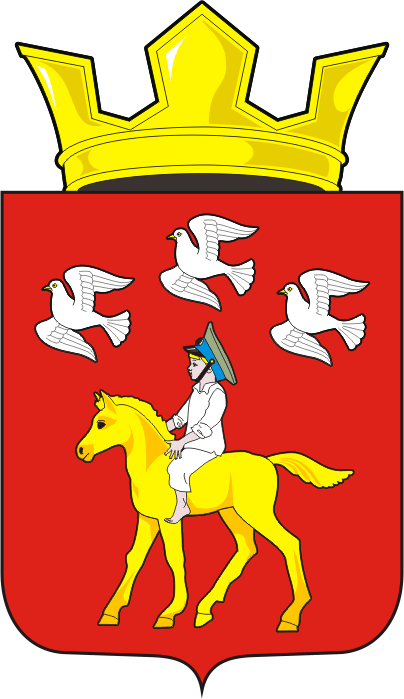 Председатель Совета депутатов сельсоветаГлава муниципального образования_________С.Ю. Сидорчук.________   Т.В. Кучугурова.